AufgabenformularStandardillustrierende Aufgaben veranschaulichen beispielhaft Standards für Lehrkräfte, Lernende und Eltern. Aufgabe und Material: Du hörst ein Musikstück.Bewege dich passend zur Musik. Reagiere mit deinen Bewegungen auf Veränderungen im Tempo, im Charakter oder in der Lautstärke des Stückes.Vorschläge für Musikstücke:„Ein Abend auf dem Lande“ von Bela Bartok  unterschiedliche Tempi „Morgenstimmung“ und „In der Halle des Bergkönigs“ von Edvard Grieg  Charakterwechsel, Tempowechsel „Bolero“ von Maurice Ravel  Steigerung der Dynamik „Le sacre du Printemps“ von Igor Strawinsky  Charakterwechsel, Tempowechsel, Veränderungen der Dynamik LISUM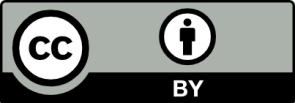 Erwartungshorizont:Die Schülerinnen und Schüler können sich passend zur Musik bewegen. Sie können verschiedene Tempi, Charakteristika und Dynamiken erkennen und in Bewegung umsetzen. LISUMFachMusikMusikMusikName der AufgabeBewegung und Tanz - Bewegungen zu einem Musikstück gestaltenBewegung und Tanz - Bewegungen zu einem Musikstück gestaltenBewegung und Tanz - Bewegungen zu einem Musikstück gestaltenKompetenzbereichGestalten und aufführenGestalten und aufführenGestalten und aufführenKompetenzSich bewegen und tanzenSich bewegen und tanzenSich bewegen und tanzenNiveaustufe(n)CCCStandardBewegungen erfinden, kombinieren und auf die Musik abstimmen Bewegungen erfinden, kombinieren und auf die Musik abstimmen Bewegungen erfinden, kombinieren und auf die Musik abstimmen ggf. ThemenfeldForm und Gestaltung (Gestaltungsprinzipien)Form und Gestaltung (Gestaltungsprinzipien)Form und Gestaltung (Gestaltungsprinzipien)ggf. Bezug Basiscurriculum (BC) oder übergreifenden Themen (ÜT)ggf. Standard BCAufgabenformatAufgabenformatAufgabenformatAufgabenformatoffen	offen	halboffen	Xgeschlossen	Erprobung im Unterricht:Erprobung im Unterricht:Erprobung im Unterricht:Erprobung im Unterricht:Datum Datum Jahrgangsstufe: Schulart: Verschlagwortung